Publicado en  el 30/01/2017 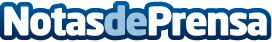 La ATA informa de que el número de comerciantes autónomos bajó en 2016Según la INE, el comercio minorista registró en 2016 su tercer aumento anual de ventas y de empleo. Sin embargo, según la Federación Nacional de Asociaciones de Trabajadores Autónomos, el número de autónomos disminuyó respecto al 2015.Datos de contacto:Nota de prensa publicada en: https://www.notasdeprensa.es/la-ata-informa-de-que-el-numero-de Categorias: Finanzas Recursos humanos Consumo http://www.notasdeprensa.es